แบบ ผ. 01บัญชีสรุปโครงการพัฒนาแผนพัฒนาท้องถิ่นเพิ่มเติม/เปลี่ยนแปลง ครั้งที่ 1 (พ.ศ. 2561 - 2565)องค์การบริหารส่วนตำบลหนองบัว1แบบ ผ. 01บัญชีสรุปโครงการพัฒนาแผนพัฒนาท้องถิ่น เพิ่มเติม/เปลี่ยนแปลง ครั้งที่ 1 (พ.ศ. 2561-2565)องค์การบริหารส่วนตำบลหนองบัว2แบบ ผ. 02                            2. บัญชีโครงการพัฒนาท้องถิ่นรายละเอียดโครงการพัฒนาแผนพัฒนาสี่ปี เพิ่มเติม/เปลี่ยนแปลง ครั้งที่ 1 (พ.ศ. 2561-2565)สำหรับ องค์กรปกครองส่วนท้องถิ่นดำเนินการเององค์การบริหารส่วนตำบลหนองบัวก. ยุทธศาสตร์จังหวัดที่ 4 พัฒนาคุณภาพชีวิตของประชาชน สู่สังคมเอื้ออาทรและสมานฉันท์ข. ยุทธศาสตร์การพัฒนาขององค์กรปกครองส่วนท้องถิ่นในเขตจังหวัดที่ 3 การพัฒนาโครงสร้างการผลิตและสร้างความมั่นคงทางเศรษฐกิจในท้องถิ่น    2. ยุทธศาสตร์ด้าน การพัฒนาปรับปรุงโครงสร้างพื้นฐานเพื่อการพัฒนาเศรษฐกิจและส่งเสริมอาชีพ   2.1 แผนงานอุตสาหกรรมและการโยธา32.1 แผนงานอุตสาหกรรมและการโยธา42.1 แผนงานอุตสาหกรรมและการโยธา52.1 แผนงานอุตสาหกรรมและการโยธา62.1 แผนงานอุตสาหกรรมและการโยธา72.1 แผนงานอุตสาหกรรมและการโยธา82.1 แผนงานอุตสาหกรรมและการโยธา92.1 แผนงานอุตสาหกรรมและการโยธา(เปลี่ยนแปลงแผนพัฒนาท้องถิ่น (2561-2565) หน้า 57 และหน้า 64 หน้า 119 แบบ (ผ 02/1)10การเปลี่ยนแปลงแผนพัฒนาท้องถิ่น ครั้งที่ 1 (2561-2565)11แบบ ผ. 02                            2. บัญชีโครงการพัฒนาท้องถิ่นรายละเอียดโครงการพัฒนาแผนพัฒนาสี่ปี เพิ่มเติม/เปลี่ยนแปลง ครั้งที่ 1 (พ.ศ. 2561-2565)สำหรับ องค์กรปกครองส่วนท้องถิ่นดำเนินการเององค์การบริหารส่วนตำบลหนองบัวก. ยุทธศาสตร์จังหวัดที่ 4 พัฒนาคุณภาพชีวิตของประชาชน สู่สังคมเอื้ออาทรและสมานฉันท์ข. ยุทธศาสตร์การพัฒนาขององค์กรปกครองส่วนท้องถิ่นในเขตจังหวัดที่ 3 การพัฒนาโครงสร้างการผลิตและสร้างความมั่นคงทางเศรษฐกิจในท้องถิ่น    2. ยุทธศาสตร์ด้าน การพัฒนาปรับปรุงโครงสร้างพื้นฐานเพื่อการพัฒนาเศรษฐกิจและส่งเสริมอาชีพ   2.2 แผนงานเคหะและชุมชน12คำกล่าวนำ                   แผนพัฒนาท้องถิ่น เพิ่มเติม/เปลี่ยนแปลง ครั้งที่ ๑ (๒๕๖๑-๒๕๖๕) เป็นแผนพัฒนาท้องถิ่นที่รวบรวมโครงการพัฒนาที่มีความจำเป็นจะต้องดำเนินการเร่งด่วนแต่ไม่มีปรากฎในแผนพัฒนาท้องถิ่นจะต้องดำเนินการเพิ่มเติมโครงการในแผนพัฒนาท้องถิ่นและบางโครงการจำเป็นต้องเปลี่ยนแปลงโครงการเพื่อความถูกต้องตามระเบียบและหนังสือสั่งการ  ที่ดำเนินการจริงทั้งหมดในพื้นที่องค์การบริหารส่วนตำบลหนองบัว เพื่อการพัฒนาที่ต่อเนื่องและมีประสิทธิภาพ                 ในการนี้ องค์การบริหารส่วนตำบลหนองบัว ขอขอบพระคุณคณะกรรมการพัฒนาท้องถิ่นองค์การบริหารส่วนตำบลหนองบัว คณะกรรมการสนับสนุนการจัดทำแผนพัฒนาองค์การบริหารส่วนตำบลหนองบัว สมาชิกสภาองค์การบริหารส่วนตำบลหนองบัว ส่วนราชการทุกภาคส่วน เจ้าหน้าที่ผู้ปฏิบัติงานวางแผน  ที่ให้ความร่วมมือร่วมใจในการจัดทำแผนพัฒนาท้องถิ่น เพิ่มเติม/เปลี่ยนแปลง ครั้งที่ ๑ (๒๕๖๑-๒๕๖๕) ฉบับนี้  ในครั้งนี้ให้สำเร็จลุล่วงไปด้วยดี               องค์การบริหารส่วนตำบลหนองบัว จักได้นำแผนท้องถิ่น เพิ่มเติม/เปลี่ยนแปลง ครั้งที่ ๑ (๒๕๖๑-๒๕๖๕) ฉบับนี้ไปปฏิบัติ เพื่อความผาสุขของประชาชนในท้องถิ่นตำบลหนองบัวต่อไป               อนุมัติ(ลงนาม)         (นายหนูคล้าย  คำมูลนา)นายกองค์การบริหารส่วนตำบลหนองบัวคำนำการวางแผน เป็นกระบวนการอันสำคัญยิ่งในการบริหาร สำหรับองค์การบริหารส่วนตำบลเพราะแผนเป็นเครื่องมือและเข็มทิศในการบริหารการพัฒนาให้เป็นไปอย่างมีประสิทธิภาพ และยังเป็นเครื่องมือกำกับดูแลและตรวจสอบการบริหารงานของสภาองค์การบริหารส่วนตำบลและประชาชนในตำบลได้อย่างเป็นรูปธรรม แผนพัฒนาท้องถิ่น เป็นแผนที่แสดงเจตนาหรือทิศทางการพัฒนา อบต. ว่ามุ่งเน้นไปในทิศทางใด มุ่งเน้นเรื่องใด แผนพัฒนาท้องถิ่น (พ.ศ. ๒๕๖๑-๒๕๖๕) เพิ่มเติม/เปลี่ยนแปลง ครั้งที่ ๑ ขององค์การบริหารส่วนตำบลหนองบัว อำเภอโกสุมพิสัย จังหวัดมหาสารคาม  ได้ให้ความสำคัญเกี่ยวกับการมีส่วนร่วมของประชาชนเป็นอย่างมาก จึงได้มีการจัดทำเวทีประชาคมของตำบลหนองบัวขึ้น เพื่อให้ประชาชนสามารถเสนอปัญหา ความต้องการ และโครงการต่าง ๆ และหาแนวทางในการแก้ไขปัญหาและความต้องการของประชาชนในพื้นที่ได้อย่างถูกต้องตรงตามความต้องการ และถูกต้องตามระเบียบกระทรวงมหาดไทยว่าด้วยการจัดทำแผนพัฒนาองค์กรปกครองส่วนท้องถิ่น พ.ศ. ๒๕๔๘  แก้ไข เพิ่มเติม (ฉบับที่ ๒) พ.ศ. ๒๕๕๙ และแก้ไขเพิ่มเติม (ฉบับที่ ๓ ) พ.ศ. ๒๕๖๑ ข้อ ๒๒/๑ และ ข้อ ๒๒/๒ ในการจัดทำแผนพัฒนาท้องถิ่น (พ.ศ. ๒๕๖๑-๒๕๖๕) เพิ่มเติม/เปลี่ยนแปลง ครั้งที่ ๑องค์การบริหารส่วนตำบลหนองบัว อำเภอโกสุมพิสัย จังหวัดมหาสารคาม หวังว่า แผนพัฒนาท้องถิ่น (พ.ศ. ๒๕๖๑-๒๕๖๕) เพิ่มเติม/เปลี่ยนแปลง ครั้งที่ ๑  นี้ จะสอดคล้องกับยุทธศาสตร์การพัฒนา นโยบายของรัฐบาล นโยบายของจังหวัด นโยบายของอำเภอ และปัญหาความต้องการของประชาชนในตำบลได้อย่างทันท่วงทีและถูกต้ององค์การบริหารส่วนตำบลหนองบัวสารบัญเรื่อง                                                                                                 หน้าบัญชีสรุปโครงการพัฒนา ( แบบ ผ.01 )                                                                    1 – 2                                                                                                                                                                              รายละเอียดโครงการพัฒนา (แบบ ผ.02)                                                                            ยุทธศาสตร์ที่ 2 ด้านการพัฒนาปรับปรุงโครงสร้างพื้นฐานเพื่อการพัฒนาเศรษฐกิจ                   และส่งเสริมอาชีพ2.1 แผนงานอุตสาหกรรมและการโยธา                                                                      3 – 112.2 แผนงานเคหะและชุมชน                                                                                  12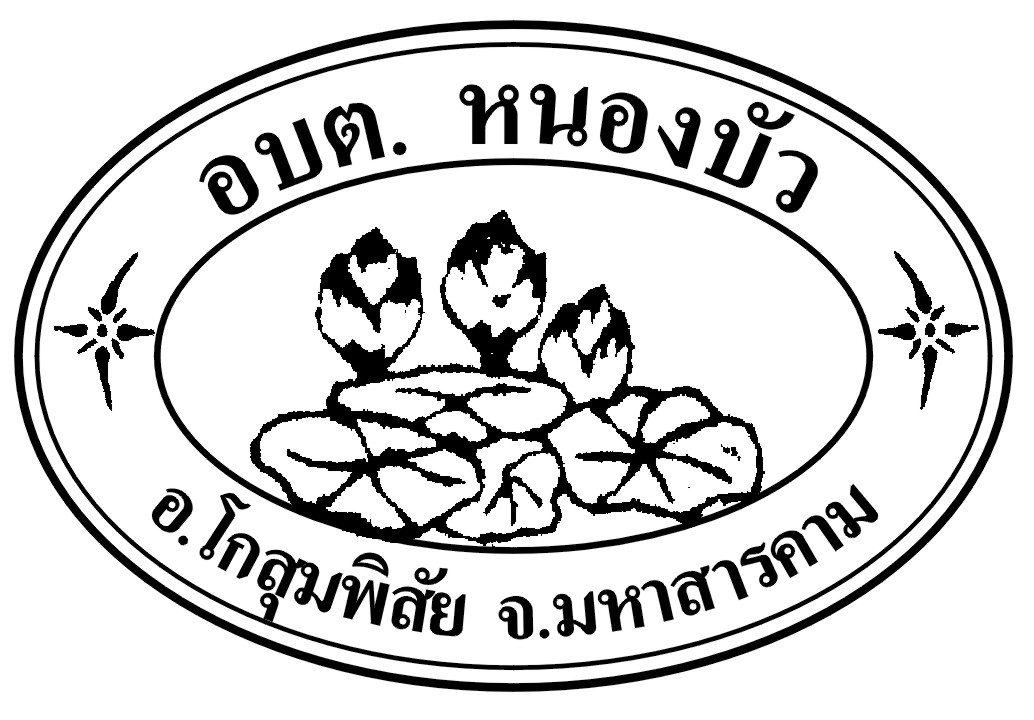 แผนพัฒนาท้องถิ่นเพิ่มเติม/เปลี่ยนแปลง ครั้งที่ 1(พ.ศ. 2561 – 2565)องค์การบริหารส่วนตำบลหนองบัวอำเภอโกสุมพิสัย  จังหวัดมหาสารคาม                                                              งานวิเคราะห์นโยบายและแผน                                                                     สำนักปลัด องค์การบริหารส่วนตำบลหนองบัว                                                                     โทร. 043-029715  ยุทธศาสตร์ปี 2561ปี 2561ปี 2562ปี 2562ปี 2563ปี 2563ปี 2564ปี 2564ปี 2565ปี 2565รวม 5 ปีรวม 5 ปียุทธศาสตร์จำนวนโครงการงบประมาณ (บาท)จำนวนโครงการงบประมาณ (บาท)จำนวนโครงการงบประมาณ (บาท)จำนวนโครงการงบประมาณ (บาท)จำนวนโครงการงบประมาณ (บาท)จำนวนโครงการงบประมาณ (บาท)1) ด้านการเมืองและส่งเสริมบริหารจัดการที่ดี1.1 แผนงานบริหารงานทั่วไป---------1.2 แผนงานบริหารงานทั่วไป---------1.3 แผนงานบริหารงานทั่วไป---------รวม---------2) ด้านการพัฒนาปรับปรุงโครงสร้างพื้นฐานเพื่อการพัฒนาเศรษฐกิจและส่งเสริมอาชีพ2.1 แผนงานอุตสาหกรรมและการโยธา----175,630,000---175,630,0002.2 แผนงานเคหะและชุมชน----1300,000---1300,0002.3. แผนงานเคหะและชุมชน---------2.4 แผนงานสร้างความเข้มแข็งของชุมชน--------2.5 แผนงานการเกษตร--------2.6 แผนงานการส่งเสริมการลงทุน พานิชยกรรมและการท่องเที่ยว--------รวม----185,930,000--185,930,000ยุทธศาสตร์ปี 2561ปี 2561ปี 2562ปี 2562ปี 2563ปี 2563ปี 2564ปี 2564ปี 2565ปี 2565รวม 5 ปีรวม 5 ปียุทธศาสตร์จำนวนโครงการงบประมาณ (บาท)จำนวนโครงการงบประมาณ (บาท)จำนวนโครงการงบประมาณ (บาท)จำนวนโครงการงบประมาณ (บาท)จำนวนโครงการงบประมาณ (บาท)จำนวนโครงการงบประมาณ (บาท)3) ยุทธศาสตร์ด้านการศึกษา ศาสนาวัฒนธรรมและนันทนาการ3.1 แผนงานการศึกษา3.2 แผนงานการศาสนา วัฒนธรรมและนันทนาการ3.3 แผนงานการศาสนา วัฒนธรรมและนันทนาการ3.4 แผนงานการศึกษา4) ยุทธศาสตร์ด้านการสาธารณสุขและสิ่งแวดล้อม การรักษาความสงบเรียบร้อยและความมั่นคง สวัสดิการชุมชนและสังคม 4.1 แผนงานสาธารณสุข------------      แผนงานงบกลาง------------4.2 แผนงานสาธารณสุข------------4.3 แผนงานการเกษตร------------4.4 แผนงานการรักษาความสงบภายใน------------      แผนงานงบกลาง------------4.5 แผนงานสร้างความเข้มแข็งให้ชุมชน------------4.6 แผนงานสวัสดิการและสังคมสงเคราะห์------------      แผนงานงบกลาง------------4.7 แผนงานสร้างความเข้มแข็งของชุมชน------------      แผนงานงบกลาง------------รวม------------รวมทั้งหมด---185,930,000----185,930,000ที่โครงการวัตถุประสงค์เป้าหมาย(ผลผลิตของโครงการ)งบประมาณและที่ผ่านมางบประมาณและที่ผ่านมางบประมาณและที่ผ่านมางบประมาณและที่ผ่านมางบประมาณและที่ผ่านมาตัวชี้วัด(KPI)ผลที่คาดว่าจะได้รับหน่วยงานรับผิดชอบหลักที่โครงการวัตถุประสงค์เป้าหมาย(ผลผลิตของโครงการ)2561 (บาท)2562 (บาท)2563 (บาท)2564 (บาท)2565 (บาทตัวชี้วัด(KPI)ผลที่คาดว่าจะได้รับหน่วยงานรับผิดชอบหลัก1โครงการก่อสร้างถนนคอนกรีตเสริมเหล็ก  หมู่ที่ 1(จากคอนกรีตเดิม-ศาลพระภูมิ)เพื่อให้ประชาชนได้รับความสะดวกในการสัญจรไปมา-เส้นกลางบ้านเริ่มจาก STA 0+085 กม. ถึง STA 0+263 กม.ผิวจราจรกว้าง 5 เมตร ยาว  105 ม.  หนา 0.15 ม. หรือพิ้นที่คอนกรีตไม่น้อยกว่า  525.00 ตร.ม. พร้อมป้ายโครงการ (ตามแบบอบต.หนองบัว)--300,000--ได้ถนนคอนกรีตเสริมเหล็กที่มีมาตรฐานประชาชนได้รับความสะดวกในการสัญจรไปมากองช่าง2โครงการก่อสร้างยกระดับถนนคอนกรีตเสริมเหล็ก หมู่ที่ 2 (จากทางเข้าหมู่บ้าน ถึงท่าศาลา)เพื่อให้ประชาชนได้รับความสะดวกในการสัญจรไปมา-สายทางจากทางเข้าหมู่บ้านเริ่มจาก STA 0+000 กม. ถึง STA 0+140 กม.ผิวจราจรกว้าง 4.00 เมตร ยาว  140 ม.  หนา 0.15 ม. หรือพิ้นที่คอนกรีตไม่น้อยกว่า  560.00 ตร.ม. พร้อมป้ายโครงการ (ตามแบบอบต.หนองบัว)--330,000--ได้ถนนคอนกรีตเสริมเหล็กที่มีมาตรฐานประชาชนได้รับความสะดวกในการสัญจรไปมากองช่างที่โครงการวัตถุประสงค์เป้าหมาย(ผลผลิตของโครงการ)งบประมาณและที่ผ่านมางบประมาณและที่ผ่านมางบประมาณและที่ผ่านมางบประมาณและที่ผ่านมางบประมาณและที่ผ่านมาตัวชี้วัด(KPI)ผลที่คาดว่าจะได้รับหน่วยงานรับผิดชอบหลักที่โครงการวัตถุประสงค์เป้าหมาย(ผลผลิตของโครงการ)2561(บาท)2562 (บาท)2563 (บาท)2564 (บาท)2565 (บาทตัวชี้วัด(KPI)ผลที่คาดว่าจะได้รับหน่วยงานรับผิดชอบหลัก3โครงการก่อสร้างยกระดับถนนคอนกรีตเสริมเหล็ก  หมู่ที่ 3  (สายทาง มค.ถ.120-02(บ้านคุยเชือก-สะพานบ้านคุยเชือก) เริ่มจาก STA 0+000 กม. ถึง STA 0+175 กม.)เพื่อให้ประชาชนได้รับความสะดวกในการสัญจรไปมา-สายทาง มค.ถ.120-02(บ้านคุยเชือก-สะพานบ้านคุยเชือก)เริ่มจาก STA 0+000 กม. ถึง STA 0+175 กม.ผิวจราจรกว้าง 5 เมตร ยาว  175 ม.  หนา 0.15 ม. หรือพิ้นที่คอนกรีตไม่น้อยกว่า  875.00 ตร.ม. พร้อมป้ายโครงการ (ตามแบบอบต.หนองบัว)--500,000--ได้ถนนคอนกรีตเสริมเหล็กที่มีมาตรฐานประชาชนได้รับความสะดวกในการสัญจรไปมากองช่าง4โครงการก่อสร้างถนนคอนกรีตเสริมเหล็ก หมู่ที่ 5 (เส้นรอบบ้าน ช่วง สระหิน)เพื่อให้ประชาชนได้รับความสะดวกในการสัญจรไปมา-รื้อผิวคอนกรีตเดิมพร้อมเทคอนกรีตเสริมเหล็กขนาดผิวจราจรกว้าง  4.00 ม.  ยาว  26.00 ม.  หนา 0.15 ม. หรือปริมาณคอนกรีตไม่น้อยกว่า  104.00 ตร.ม. และงานวางท่อระบายน้ำ คสล. ชั้น3 เส้นผ่าศูนย์กลาง 0.40 ม. จำนวน  11 ท่อน พร้อมก่อกำแพงกันดินยาว  30  ม. และป้ายโครงการ(ตามแบบอบต.หนองบัว)  --300,000--ได้ถนนคอนกรีตเสริมเหล็กที่มีมาตรฐานประชาชนได้รับความสะดวกในการสัญจรไปมากองช่างที่โครงการวัตถุประสงค์เป้าหมาย(ผลผลิตของโครงการ)งบประมาณและที่ผ่านมางบประมาณและที่ผ่านมางบประมาณและที่ผ่านมางบประมาณและที่ผ่านมางบประมาณและที่ผ่านมาตัวชี้วัด(KPI)ผลที่คาดว่าจะได้รับหน่วยงานรับผิดชอบหลักที่โครงการวัตถุประสงค์เป้าหมาย(ผลผลิตของโครงการ)2561 (บาท)2562 (บาท)2563 (บาท)2564 (บาท)2565 (บาทตัวชี้วัด(KPI)ผลที่คาดว่าจะได้รับหน่วยงานรับผิดชอบหลัก5โครงการก่อสร้างถนนคอนกรีตเสริมเหล็กยกระดับ  หมู่ที่ 7  (จากบ้านนางแสงดารัตน์ถึงบ้านนายจำนง ดรวงศ์ชัย )เพื่อให้ประชาชนได้รับความสะดวกในการสัญจรไปมา-สายจากบ้านนาง แสงดารัตน์ถึงบ้านนายจำนง ดรวงศ์ชัย ก่อสร้างถนนคอนกรีตเสริมเหล็กเดิม ผิวจราจรกว้าง 4.00 เมตร ยาว  55 ม.  หนา 0.15 ม. หรือพิ้นที่คอนกรีตไม่น้อยกว่า  220.00 ตร.ม. พร้อมป้ายโครงการ (ตามแบบอบต.หนองบัว)--132,000--ได้ถนนคอนกรีตเสริมเหล็กที่มีมาตรฐานประชาชนได้รับความสะดวกในการสัญจรไปมากองช่าง6โครงการก่อสร้างยกระดับถนนคอนกรีตเสริมเหล็ก หมู่ที่ 3,9   จำนวน 2 จุด  1. จุดแยกหน้าวัดถึงศาลาประชาคม  2. จุดศาลาประชาคมถึงหม้อแปลงไฟฟ้าเพื่อให้ประชาชนได้รับความสะดวกในการสัญจรไปมา-เส้นกลางหมู่บ้าน  2 จุด  1. จุดแยกหน้าวัดถึงศาลาประชาคม ผิวจราจรกว้าง 5.00 เมตร ยาว  42 ม.  หนา 0.15 ม.  2. จุดศาลาประชาคมถึงหม้อแปลงไฟฟ้า กว้าง  5.00 ม.  ยาว  28.00 ม. หนา 0.15 ม.หรือพิ้นที่คอนกรีตรวมไม่น้อยกว่า  350.00 ตร.ม. พร้อมป้ายโครงการ (ตามแบบอบต.หนองบัว)--200,000--ได้ถนนคอนกรีตเสริมเหล็กที่มีมาตรฐานประชาชนได้รับความสะดวกในการสัญจรไปมากองช่างที่โครงการวัตถุประสงค์เป้าหมาย(ผลผลิตของโครงการ)งบประมาณและที่ผ่านมางบประมาณและที่ผ่านมางบประมาณและที่ผ่านมางบประมาณและที่ผ่านมางบประมาณและที่ผ่านมาตัวชี้วัด(KPI)ผลที่คาดว่าจะได้รับหน่วยงานรับผิดชอบหลักที่โครงการวัตถุประสงค์เป้าหมาย(ผลผลิตของโครงการ)2561 (บาท)2562 (บาท)2563 (บาท)2564 (บาท)2565 (บาทตัวชี้วัด(KPI)ผลที่คาดว่าจะได้รับหน่วยงานรับผิดชอบหลัก7โครงการปรับปรุงซ่อมแซมถนนลำเลียงพืชผลทางการเกษตร  หมู่ที่ 4 จำวน 4 จุด(1. จากนานายพร ชัยทัด-นานายลือชัย อรันมารา ยาว  450 ม.  2. จากบ้านนายสา โพธิสะราแสง ไปทิศตะวันออก  ยาว  440 ม.  3. นานายประวัติ หานิเทศ ไปทางทิศตะวันออก ยาว 440 ม.  4. นานายหวา คำจวนจันทร์ ไปทิศตะวันออก ยาว 450 ม.)(โซนตะวันออก)เพื่อให้ประชาชนได้รับความสะดวกในการสัญจรไปมาในการขนส่งผลผิตทางการเกษตร-เกรดปรับเกลี่ยแต่งพื้นทางเดิมพร้อมลงหินคลุกแล้วปรับเกลี่ยเรียบทุกเส้นทางกว้าง  3.00 ม.  ยาวรวม  1,780 ม.  หนาเฉลี่ย  0.10 ม. หรือปริมาณหินคลุกไม่น้อยกว่า 534 ลบ..ม. พื้นที่ดำเนินการไม่น้อยกว่า 5,340 ตร.ม. พร้อมป้ายโครงการ--399,000--ถนนลำเลียงผลผลิตการเกษตรได้รับการปรับปรุงให้ดีขึ้นประชาชนได้รับความสะดวกในการสัญจรไปมาในการขนส่งผลผิตทางการเกษตรกองช่าง8โครงการปรับปรุงซ่อมแซมถนนลำเลียงพืชผลทางการเกษตร(โซนใต้) จำนวน 2 จุด1.นานายประเสริฐ สาวิกัน-นานายบัวบาล สาสีทะ(ฮ่องไผ่) ยาว 450 ม.2. สวนนายบัวพันธ์ อุตสาห์-สวนนายปราโมทย์ ศรีบุญเรือง(เส้นลงบุ่ง)  ยาว 450 ม.เพื่อให้ประชาชนได้รับความสะดวกในการสัญจรไปมาในการขนส่งผลผิตทางการเกษตรเกรดปรับเกลี่ยแต่งพื้นทางเดิมพร้อมลงหินคลุกแล้วปรับเกลี่ยเรียบทุกเส้นทางกว้าง  3.00 ม.  ยาวรวม  900 ม.  หนาเฉลี่ย  0.10 ม. หรือปริมาณหินคลุกไม่น้อยกว่า 270 ลบ..ม. พื้นที่ดำเนินการไม่น้อยกว่า 2,700 ตร.ม. พร้อมป้ายโครงการ--201,000--ถนนลำเลียงผลผลิตการเกษตรได้รับการปรับปรุงให้ดีขึ้นประชาชนได้รับความสะดวกในการสัญจรไปมาในการขนส่งผลผิตทางการเกษตรกองช่างที่โครงการวัตถุประสงค์เป้าหมาย(ผลผลิตของโครงการ)งบประมาณและที่ผ่านมางบประมาณและที่ผ่านมางบประมาณและที่ผ่านมางบประมาณและที่ผ่านมางบประมาณและที่ผ่านมาตัวชี้วัด(KPI)ผลที่คาดว่าจะได้รับหน่วยงานรับผิดชอบหลักที่โครงการวัตถุประสงค์เป้าหมาย(ผลผลิตของโครงการ)2561 (บาท)2562 (บาท)2563 (บาท)2564 (บาท)2565 (บาทตัวชี้วัด(KPI)ผลที่คาดว่าจะได้รับหน่วยงานรับผิดชอบหลัก9โครงการปรับปรุงซ่อมแซมถนนลำเลียงพืชผลทางการเกษตร  หมู่ที่ 6 จำวน 5 จุด(1. บ้านนายทวี – บ้านนายสุชาติ ยาว  150 ม.  2. จากคลอง9R(บ้านแพง)-นานายดำรง กฤษคม  ยาว  150 ม.  3. จากถนนลาดยาง(ป้ายเข้าบ้าน)-บ้านนายสมบัติ สุภาเฮือง ยาว 250 ม.  4. จากสะพานขาว(คลอง9R) – นานายวิสัย มาตราช  ยาว 100 ม. 5. บ้านนางกองศรี สีหอมไชย-บ้านนายประยงค์ สุวอ ยาว  67 ม.)(โซนใต้)เพื่อให้ประชาชนได้รับความสะดวกในการสัญจรไปมาในการขนส่งผลผิตทางการเกษตรเกรดปรับเกลี่ยแต่งพื้นทางเดิมพร้อมลงหินคลุกแล้วปรับเกลี่ยเรียบทุกเส้นทางกว้าง  3.00 ม.  ยาวรวม  717 ม.  หนาเฉลี่ย  0.10 ม. หรือปริมาณหินคลุกไม่น้อยกว่า 215.10 ลบ..ม. พื้นที่ดำเนินการไม่น้อยกว่า 2,151 ตร.ม. พร้อมป้ายโครงการ--160,000--ถนนลำเลียงผลผลิตการเกษตรได้รับการปรับปรุงให้ดีขึ้นประชาชนได้รับความสะดวกในการสัญจรไปมาในการขนส่งผลผิตทางการเกษตรกองช่าง10โครงการปรับปรุงซ่อมแซมถนนลำเลียงพืชผลทางการเกษตร ม.7 (โซนใต้) จำนวน 2 จุด1. จากนานายลำพัง พันธะชุม-นานางสงค์ กุลจันทร์ ยาว 450 ม.2. แยกประตูทางเข้าหมู่บ้าน เลียบคลองชลประทาน 9 R -สะพานขาว  ยาว 1,610 ม.เพื่อให้ประชาชนได้รับความสะดวกในการสัญจรไปมาในการขนส่งผลผิตทางการเกษตรเกรดปรับเกลี่ยแต่งพื้นทางเดิมพร้อมลงหินคลุกแล้วปรับเกลี่ยเรียบทุกเส้นทางกว้าง  3.00 ม.  ยาวรวม  2,060 ม.  หนาเฉลี่ย  0.10 ม. หรือปริมาณหินคลุกไม่น้อยกว่า 618 ลบ..ม. พื้นที่ดำเนินการไม่น้อยกว่า 6,180 ตร.ม. พร้อมป้ายโครงการ--468,000--ถนนลำเลียงผลผลิตการเกษตรได้รับการปรับปรุงให้ดีขึ้นประชาชนได้รับความสะดวกในการสัญจรไปมาในการขนส่งผลผิตทางการเกษตรกองช่างที่โครงการวัตถุประสงค์เป้าหมาย(ผลผลิตของโครงการ)งบประมาณและที่ผ่านมางบประมาณและที่ผ่านมางบประมาณและที่ผ่านมางบประมาณและที่ผ่านมางบประมาณและที่ผ่านมาตัวชี้วัด(KPI)ผลที่คาดว่าจะได้รับหน่วยงานรับผิดชอบหลักที่โครงการวัตถุประสงค์เป้าหมาย(ผลผลิตของโครงการ)2561 (บาท)2562 (บาท)2563 (บาท)2564 (บาท)2565 (บาทตัวชี้วัด(KPI)ผลที่คาดว่าจะได้รับหน่วยงานรับผิดชอบหลัก11โครงการปรับปรุงซ่อมแซมถนนลำเลียงพืชผลทางการเกษตร  หมู่ 8  (จากบ้านนางชู  สีพลเงิน เลียบคลองชลประทาน 9R ฝั่งด้านขวา ถึง สะพานขาว)เพื่อให้ประชาชนได้รับความสะดวกในการสัญจรไปมาในการขนส่งผลผิตทางการเกษตรเกรดปรับเกลี่ยแต่งพื้นทางเดิมพร้อมลงหินคลุกแล้วปรับเกลี่ยเรียบทุกเส้นทางกว้าง  3.00 ม.  ยาวรวม  1,400 ม.  หนาเฉลี่ย  0.10 ม. หรือปริมาณหินคลุกไม่น้อยกว่า 420 ลบ..ม. พื้นที่ดำเนินการไม่น้อยกว่า 4,200 ตร.ม. พร้อมป้ายโครงการ--320,000--ถนนลำเลียงผลผลิตการเกษตรได้รับการปรับปรุงให้ดีขึ้นประชาชนได้รับความสะดวกในการสัญจรไปมาในการขนส่งผลผิตทางการเกษตรกองช่าง12โครงการปรับปรุงซ่อมแซมถนนลำเลียงพืชผลทางการเกษตร  หมู่ที่ 9 จำวน 4 จุด(1. จากพนังสี่แยกนานายบุญเลี้ยง คำจวนจันทร์ ไปโครงการฝายมหาสารคาม ยาว  385 ม.  2. จากพนังสี่แยกไปประปาหมู่บ้านและไปแม่น้ำชีถึงสวนนายสุปัน  สีจุลลา  ยาว  310 ม.  3. จากนานางคำพอง สีพาติ่ง ถึง สวนนางหนูเพียร พาโนมัย ยาว 450 ม.  4. จากแยกนานางเสาวลักษณ์ จรคร ไปกุดเวียงถึงนานายเสาร์  โพธิ์ศรี ยาว 1,060 ม.เพื่อให้ประชาชนได้รับความสะดวกในการสัญจรไปมาในการขนส่งผลผิตทางการเกษตร เกรดปรับเกลี่ยแต่งพื้นทางเดิมพร้อมลงหินคลุกแล้วปรับเกลี่ยเรียบทุกเส้นทางกว้าง  3.00 ม.  ยาวรวม  2,205 ม.  หนาเฉลี่ย  0.10 ม. หรือปริมาณหินคลุกไม่น้อยกว่า 661.50 ลบ..ม. พื้นที่ดำเนินการไม่น้อยกว่า 6,615 ตร.ม. พร้อมป้ายโครงการ--500,000--ถนนลำเลียงผลผลิทางการเกษตรได้รับการปรับปรุงให้ดีขึ้นประชาชนได้รับความสะดวกในการสัญจรไปมาในการขนส่งผลผิตทางการเกษตรกองช่างที่โครงการวัตถุประสงค์เป้าหมาย(ผลผลิตของโครงการ)งบประมาณและที่ผ่านมางบประมาณและที่ผ่านมางบประมาณและที่ผ่านมางบประมาณและที่ผ่านมางบประมาณและที่ผ่านมาตัวชี้วัด(KPI)ผลที่คาดว่าจะได้รับหน่วยงานรับผิดชอบหลักที่โครงการวัตถุประสงค์เป้าหมาย(ผลผลิตของโครงการ)2561 (บาท)2562 (บาท)2563 (บาท)2564 (บาท)2565 (บาทตัวชี้วัด(KPI)ผลที่คาดว่าจะได้รับหน่วยงานรับผิดชอบหลัก13โครงการปรับปรุงซ่อมแซมถนนลำเลียงพืชผลทางการเกษตร  หมู่ที่ 10 จำวน 5 จุด(1. นานายบุญหนา เดชพลมาตย์-ปลายคลอง 9R ยาว  500 ม.  2. จากปลายคลอง 9Rถึงนานางสุดใจ วงษาวุธ  ยาว  300 ม.  3. จากประตูห้วยน้ำเค็มถึงปลายคลอง 9R ยาว 400 ม.  4. จากนานางเข็มพร ศรีนูเดชถึงนานางอุบล มีพานทอง  ยาว 180 ม. 5. จากนานางอ่อนจันทร์ สาดสินแก้วถึงนานายรังสรรค์  เถื่อนตีนกง ยาว  250 ม.) (โซนตะวันออก)เพื่อให้ประชาชนได้รับความสะดวกในการสัญจรไปมาในการขนส่งผลผิตทางการเกษตรเกรดปรับเกลี่ยแต่งพื้นทางเดิมพร้อมลงหินคลุกแล้วปรับเกลี่ยเรียบทุกเส้นทางกว้าง  3.00 ม.  ยาวรวม  1,630 ม.  หนาเฉลี่ย  0.10 ม. หรือปริมาณหินคลุกไม่น้อยกว่า 489 ลบ..ม. พื้นที่ดำเนินการไม่น้อยกว่า 4,890 ตร.ม. พร้อมป้ายโครงการ--365,000--ถนนลำเลียงผลผลิทางการเกษตรได้รับการปรับปรุงให้ดีขึ้นประชาชนได้รับความสะดวกในการสัญจรไปมาในการขนส่งผลผิตทางการเกษตรกองช่าง14โครงการปรับปรุงซ่อมแซมถนนลำเลียงพืชผลทางการเกษตร  หมู่ที่ 10 จำวน 3 จุด(1. จากแยกต้นโพธิ์ป่าสมุนไพรถึงนานายวิชัย น้อยผาง ยาว  300 ม.  2. จากนานายจอม แพนดอน ถึงนานายสนิท ดวงใส  ยาว  300 ม.  3. จากนานางไพร ศรีคังไพรถึงนานายบุญเลี้ยง  ผาบจันดา ยาว 450 ม. (โซนตะวันตก) เพื่อให้ประชาชนได้รับความสะดวกในการสัญจรไปมาในการขนส่งผลผิตทางการเกษตรเกรดปรับเกลี่ยแต่งพื้นทางเดิมพร้อมลงหินคลุกแล้วปรับเกลี่ยเรียบทุกเส้นทางกว้าง  3.00 ม.  ยาวรวม  1,050 ม.  หนาเฉลี่ย  0.10 ม. หรือปริมาณหินคลุกไม่น้อยกว่า 315.00 ลบ..ม. พื้นที่ดำเนินการไม่น้อยกว่า 3,150 ตร.ม. พร้อมป้ายโครงการ--235,000--ถนนลำเลียงผลผลิทางการเกษตรได้รับการปรับปรุงให้ดีขึ้นประชาชนได้รับความสะดวกในการสัญจรไปมาในการขนส่งผลผิตทางการเกษตรกองช่างรวม  14  โครงการรวม  14  โครงการรวม  14  โครงการรวม  14  โครงการ4,410,000ที่โครงการวัตถุประสงค์เป้าหมาย(ผลผลิตของโครงการ)งบประมาณและที่ผ่านมางบประมาณและที่ผ่านมางบประมาณและที่ผ่านมางบประมาณและที่ผ่านมางบประมาณและที่ผ่านมาตัวชี้วัด(KPI)ผลที่คาดว่าจะได้รับหน่วยงานรับผิดชอบหลักที่โครงการวัตถุประสงค์เป้าหมาย(ผลผลิตของโครงการ)2561 (บาท)2562 (บาท)2563 (บาท)2564 (บาท)2565 (บาทตัวชี้วัด(KPI)ผลที่คาดว่าจะได้รับหน่วยงานรับผิดชอบหลัก1โครงการปรับปรุงซ่อมแซมถนนลำเลียงพืชผลทางการเกษตร  หมู่ที่ 6 จำวน 5 จุด(1. จากประปาหมู่บ้านเลียบคลองชลประทานถึงหนองบอน ยาว  950 ม.  2. จากบ้านนายพนัดถึงคลองชลประทาน 3R  ยาว  100 ม.  3. จากนานางสุมาลีถึงนานางลำดวล โพธิ์สาสิม ยาว 385 ม.  4. จากจากคลองชลประทาน 3R ถึงนานางเกตมณี เศษวันโคตร  ยาว 380 ม. 5. จากคลองชลประทาน 3R ถึงนานายอำนวย สับุตรโคตร ยาว  150 ม.) (โซนเหนือ)เพื่อให้ประชาชนได้รับความสะดวกในการสัญจรไปมาในการขนส่งผลผิตทางการเกษตรเกรดปรับเกลี่ยแต่งพื้นทางเดิมพร้อมลงหินคลุกแล้วปรับเกลี่ยเรียบทุกเส้นทางกว้าง  3.00 ม.  ยาวรวม  1,965 ม.  หนาเฉลี่ย  0.10 ม. หรือปริมาณหินคลุกไม่น้อยกว่า 589..50 ลบ..ม. พื้นที่ดำเนินการไม่น้อยกว่า 5,895.00 ตร.ม. พร้อมป้ายโครงการ--440,000--ถนนลำเลียงผลผลิทางการเกษตรได้รับการปรับปรุงให้ดีขึ้นประชาชนได้รับความสะดวกในการสัญจรไปมาในการขนส่งผลผิตทางการเกษตรกองช่าง2โครงการก่อสร้างถนนคอนกรีตเสริมเหล็ก  หมู่ที่ 8 จำนวน 2 เส้นทาง 1. จากบ้านนายทวี โสภาประเทศ ถึง คลองชลประทาน 9R ยาว  80.00 ม.  2. จุดจากบ้านนายวีระยุทธ  มูลพิลึก – คลองชลประทาน 9R ยาว  40.00 ม.เพื่อให้ประชาชนได้รับความสะดวกในการสัญจรไปมาก่อสร้างถนนคอนกรีตเสริมเหล็กผิวจราจรกว้าง  4.00 ม.  ยาวรวม  120.00  ม. หนาเฉลี่ย  0.15  ม.หรือพิ้นที่คอนกรีตไม่น้อยกว่า  480.00 ตร.ม.  พร้อมป้ายโครงการ(ตามแบบอบต.หนองบัว)--280,000--ได้ถนนคอนกรีตเสริมเหล็กที่มีมาตรฐานประชาชนได้รับความสะดวกในการสัญจรไปมากองช่าง3โครงการก่อสร้างถนนคอนกรีตเสริมเหล็ก หมู่ที่ 1,10 (สายทางมค.ถ120-01 (บ้านหนองผือ-เขตตำบลเหล่าบัวบาน) เริ่มจาก STA 0+500 กม. ถึง STA 0+675 กม.เพื่อให้ประชาชนได้รับความสะดวกในการสัญจรไปมาก่อสร้างถนนคอนกรีตเสริมเหล็กผิวจราจรกว้าง  5.00 ม.  ยาว  175.00  ม. หนาเฉลี่ย  0.15  ม.หรือพิ้นที่คอนกรีตไม่น้อยกว่า  875.00 ตร.ม.  พร้อมป้ายโครงการ(ตามแบบอบต.หนองบัว)--500,000--ได้ถนนคอนกรีตเสริมเหล็กที่มีมาตรฐานประชาชนได้รับความสะดวกในการสัญจรไปมากองช่างรวม   3  โครงการรวม   3  โครงการรวม   3  โครงการรวม   3  โครงการ--1,220,000--ลำดับที่รายละเอียดในแผนพัฒนาท้องถิ่น(ปัจจุบัน)รายละเอียดในแผนพัฒนาท้องถิ่น(เปลี่ยนแปลงใหม่)เหตุผลการเปลี่ยนแปลงยุทธศาสตร์แผนงาน1โครงการซ่อมแซมถนนจากประปาไปถึงบ้านนายสงวนศักดิ์  ดวงขุนลา  หมู่ที่ 6 (กว้าง  4.00 ม.  ยาว 720  ม. หนาเฉลี่ย  0.10  ม.) งบประมาณในแผนพัฒนาตั้งไว้  366,000ปรากฏในแผนพัฒนาท้องถิ่น พ.ศ. 2563 เกรดปรับเกลี่ยเรียบพื้นทางเดิม พร้อมลงหินคลุกแล้วปรับเกลี่ยเรียบ ขนาดกว้าง  3.00 ม. ยาวรวม  1,965  ม. หนาเฉลี่ย  0.10 ม. จำนวน  5 จุด (1. จากประปาหมู่บ้านเลียบคลองชลประทานถึงหนองบอน ยาว  950 ม.  2. จากบ้านนายพนัดถึงคลองชลประทาน 3R  ยาว  100 ม.  3. จากนานางสุมาลีถึงนานางลำดวล โพธิ์สาสิม ยาว 385 ม.  4. จากจากคลองชลประทาน 3R ถึงนานางเกตมณี เศษวันโคตร  ยาว 380 ม. 5. จากคลองชลประทาน 3R ถึงนานายอำนวย สับุตรโคตร ยาว  150 ม.) (โซนเหนือ)งบประมาณตั้งไว้ในแผนพัฒนาสี่ปี 440,000 บาทปรากฏในแผนพัฒนาท้องถิ่น พ.ศ. 2561 – พ.ศ. 2565๑. เปลี่ยนแปลงรายละเอียดโครงการจากถนนกว้าง  4.00 ม. เป็นถนนกว้าง  3.00 ม. ความยาวถนนจาก  720  ม. เปลี่ยนเป็น  1,965  ม.๒. เพื่อให้สอดคล้องกับปริมาณงานกับงบประมาณที่ดำเนินงานจริง๓. งบประมาณเดิมที่ตั้งไว้  366,000  บาท  เพิ่มงบประมาณเป็น 440,000 บาทยุทธศาสตร์ด้านที่ ๒ การพัฒนาปรับปรุงโครงสร้างพื้นฐานเพื่อการพัฒนาเศรษฐกิจและส่งเสริมอาชีพแผนงานอุตสาหกรรมและการโยธา2โครงการก่อสร้างถนนคอนกรีตเสริมเหล็กจากบ้านนายทวี  โสภาประเทศ ถึง คลอง 9R  หมู่ที่ 8 (กว้าง  4.00 ม.  ยาว  80.00 ม.  หนา  0.15  ม.)งบประมาณในแผนพัฒนาตั้งไว้  210,000ปรากฏในแผนพัฒนาท้องถิ่น พ.ศ. 2564ก่อสร้างถนนคอนกรีตเสริมเหล็กผิวจราจรกว้าง  4.00 ม.  ยาวรวม  120.00  ม. หนาเฉลี่ย  0.15  ม.หรือพิ้นที่คอนกรีตไม่น้อยกว่า  480.00 ตร.ม.  พร้อมป้ายโครงการ(ตามแบบอบต.หนองบัว)จำนวน 2 เส้นทาง 1. จากบ้านนายทวี โสภาประเทศ ถึง คลองชลประทาน 9R ยาว  80.00 ม.  2. จุดจากบ้านนายวีระยุทธ  มูลพิลึก – คลองชลประทาน 9R ยาว  40.00 ม.งบประมาณตั้งไว้ในแผนพัฒนาท้องถิ่น  280,000 บาทปรากฏในแผนพัฒนาท้องถิ่น พ.ศ. 2561 – พ.ศ. 2565๑. เปลี่ยนแปลงรายละเอียดโครงการจาก ความยาวถนนจาก  80.00  ม. เปลี่ยนเป็น  120.00  ม.๒. เพื่อให้สอดคล้องกับปริมาณงานกับงบประมาณที่ดำเนินงานจริง๓. งบประมาณเดิมที่ตั้งไว้  210,000  บาท  เพิ่มงบประมาณเป็น 280,000 บาทยุทธศาสตร์ด้านที่ ๒ การพัฒนาปรับปรุงโครงสร้างพื้นฐานเพื่อการพัฒนาเศรษฐกิจและส่งเสริมอาชีพแผนงานอุตสาหกรรมและการโยธา3โครงการก่อสร้างถนนคอนกรีตเสริมเหล็ก หมู่ที่ 1,10 จากบ้านหนองผือ ถึง เขตตำบลเหล่าบัวบาน อำเภอเชียงยืน  ก่อสร้างถนนคอนกรีตเสริมเหล็กผิวจราจรกว้าง  5.00 ม.  ยาว  2,979  ม. หนาเฉลี่ย  0.15  ม.หรือพิ้นที่คอนกรีตไม่น้อยกว่า  875.00 ตร.ม.  พร้อมป้ายโครงการ(ตามแบบอบต.หนองบัว) (สายทางมค.ถ120-01 (บ้านหนองผือ-เขตตำบลเหล่าบัวบาน) เริ่มจาก STA 0+500 กม. ถึง STA 3+479 กม.-อยูในแผน ปี 2564 งบประมาณ 8,171,700 บาท ( ผ 02/1) หน้า 119ก่อสร้างถนนคอนกรีตเสริมเหล็กผิวจราจรกว้าง  5.00 ม.  ยาว  175.00  ม. หนาเฉลี่ย  0.15  ม.หรือพิ้นที่คอนกรีตไม่น้อยกว่า  875.00 ตร.ม.  พร้อมป้ายโครงการ(ตามแบบอบต.หนองบัว) (สายทางมค.ถ120-01 (บ้านหนองผือ-เขตตำบลเหล่าบัวบาน) เริ่มจาก STA 0+500 กม. ถึง STA 0+675 กม.งบประมาณตั้งไว้ในแผนพัฒนาท้องถิ่น  500,000 บาทปรากฏในแผนพัฒนาท้องถิ่น พ.ศ. 2561 – พ.ศ. 2565๑. เปลี่ยนแปลงรายละเอียดโครงการจาก ความยาวถนนทั้งหมด  2,979.00  ม. ปี2564เปลี่ยนเป็นปี 2563  ยาว 175.00  ม. ปี 2564 ยาว 2,804.00 ม.๒. เพื่อให้สอดคล้องกับปริมาณงานกับงบประมาณที่ดำเนินงานจริง๓. งบประมาณเดิมที่ตั้งไว้  8,171,700  บาท  เปลี่ยนงบประมาณเป็นปี 2563= 500,000 บาท (ดำเนินการเอง)ปี 2564 = 7,671,700 บาท ยุทธศาสตร์ด้านที่ ๒ การพัฒนาปรับปรุงโครงสร้างพื้นฐานเพื่อการพัฒนาเศรษฐกิจและส่งเสริมอาชีพแผนงานอุตสาหกรรมและการโยธาที่โครงการวัตถุประสงค์เป้าหมาย(ผลผลิตของโครงการ)งบประมาณและที่ผ่านมางบประมาณและที่ผ่านมางบประมาณและที่ผ่านมางบประมาณและที่ผ่านมางบประมาณและที่ผ่านมาตัวชี้วัด(KPI)ผลที่คาดว่าจะได้รับหน่วยงานรับผิดชอบหลักที่โครงการวัตถุประสงค์เป้าหมาย(ผลผลิตของโครงการ)2561 (บาท)2562 (บาท)2563 (บาท)2564 (บาท)2565 (บาทตัวชี้วัด(KPI)ผลที่คาดว่าจะได้รับหน่วยงานรับผิดชอบหลัก1โครงการก่อสร้างรางระบายน้ำ คสล. หมู่ที่ 5 (จากถนนลาดยางสาย 2391 ถึง ศาลาประชาคม)เพื่อให้การระบายน้ำในชุมชนได้สะดวกขึ้นลดน้ำท่วมขังถนนก่อสร้างรางระบายน้ำ คสล.(ชนิดรางตื้น ยาว  150.00 ม.  โดยวางท่อชั้น 3 ขนาดเส้นผ่าศูนย์กลาง0.40 ม. จำนวน  145 ท่อน และบ่อพัก คสล.  15 บ่อ  พร้อมป้ายโครงการ (ตามแบบอบต.หนองบัว)--300,000--มีรางระบายน้ำที่ได้มาตรฐานการระบายน้ำสะดวกขึ้นลดปริมารน้ำท่วมขังถนนกองช่างรวม  1  โครงการรวม  1  โครงการรวม  1  โครงการรวม  1  โครงการ--300,000-----